APPLICATION FOR STUDY ABROAD/ STUDENT EXCHANGE PROGRAMLAMPIRANSURAT KEBENARAN IBU / BAPA / PENJAGA PELAJAR(Borang ini MESTI disertakan bagi peserta berumur 21 tahun kebawah sahaja)Pro-Naib Canselor (Antarabangsa)
UTM InternationalUTM, Johor BahruAdalah saya    : 	                                                          No. K/P: 			Ibu /bapa /penjaga mahasiswa bernama                                                                                                      yang menuntut di Universiti Teknologi Malaysia (UTM) di tahun/kursus	: 	        dengan ini memberi kebenaran kepada anak jagaan saya untuk turut serta dalam aktiviti :bertempat di :					                   pada tarikh dan hari:Saya faham bahawa pihak universiti akan mengambil langkah-langkah keselamatan yang sewajarnya. Dengan ini saya memberi pengakuan bahawa saya tidak akan membuat apa-apa tuntutan atau mengambil apa-apa tindakan undang-undang / mahkamah terhadap pihak universiti ataupun sesiapa yang ada kaitan dengan program / aktiviti ini atas apa-apa kemalangan, kecacatan, kematian dan sebarang kecederaan terhadap anak jagaan saya semasa dan sepanjang program ini berjalan.Saya dengan ini memberi kebenaran kepada pihak universiti atau wakilnya memberi apa-apa rawatan atau pertolongan cemas kepada anak jagaan saya jika didapati perlu.Yang Benar,						  Disahkan oleh,Saya mengesahkan bahawa maklumat pada borang ini adalah benar dan saya telah mendapatkan kebenaran ibu/ bapa/ penjaga saya untuk menyertai program diatas.Tandatangan pemohon/ pelajar* Sila kembalikan surat kebenaran ini ke Pejabat UTM International beserta borang permohonan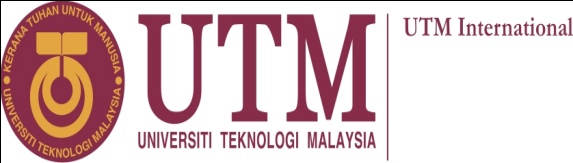 Block S19, Universiti Teknologi Malaysia81310 UTM Johor Bahru, Johor, MalaysiaTel : +607-553 6845/ +607-55 6843Fax : +607-553 6847Email : globaleducation@utm.myWebsite : www.utm.my/internationalAffix  recent passport sized photographChecklist :Note:  Handwritten is permissible only for section F,G and H.Checklist :Note:  Handwritten is permissible only for section F,G and H.TYPE OF PROGRAM (Tick () either one)TYPE OF PROGRAM (Tick () either one)           Study Abroad/            Student ExchangeStudy at university abroad for one or two (maximum) semester (s) and take courses in regular semester with credit transfer opportunity Internship  /Research Attachment/ Scientific VisitJoin research study or internship under the supervision of an academic staff at universities or industries abroadAPPLICANT DETAILSAPPLICANT DETAILSAPPLICANT DETAILSName: Name: Religion :Matric. No :  Matric. No :  Citizenship :IC Number / Passport Number :IC Number / Passport Number :Email :Date of Birth :Date of Birth :Contact Number :Race :Race :Home Address : Next of Kin :Next of Kin :Emergency Contact :EDUCATION & CO-CURICULUMEDUCATION & CO-CURICULUMEDUCATION & CO-CURICULUMFaculty :Faculty :Current Semester/ Full Semester :(i.e : 4/8 semesters)   Field of Study :Field of Study :Expected Graduation Year :Program :Program :Current Result (CGPA) :Co-curriculum activities :Special activities :Achievement (Academic & Co-curriculum)Special Skills/ Soft Skills :MOBILITY PROGRAM INFORMATIONMOBILITY PROGRAM INFORMATIONMOBILITY PROGRAM INFORMATIONName of Program (please specify if any) :Program Date :Commencing from ___________ to _____________Program Date :Commencing from ___________ to _____________Host University/ Institution :Country :Country :List of Courses (equivalent for credit transfer)  Note: Please insert row for more courses (if necessary)Course Approval by faculty :__________________________ Name: Designation:Research Topic/ Research field (for internship/ research attachment) :List of Courses (equivalent for credit transfer)  Note: Please insert row for more courses (if necessary)Course Approval by faculty :__________________________ Name: Designation:Research Topic/ Research field (for internship/ research attachment) :List of Courses (equivalent for credit transfer)  Note: Please insert row for more courses (if necessary)Course Approval by faculty :__________________________ Name: Designation:Research Topic/ Research field (for internship/ research attachment) :Study Plan (Describe your study plan and activities at university abroad) :Study Plan (Describe your study plan and activities at university abroad) :Study Plan (Describe your study plan and activities at university abroad) :FINANCIALFINANCIALFINANCIALHow would you intend to finance your program?If your exchange is under the sponsorship/aid/programme of certain bodies, institutions and association, Please specify details of sponsorships:Costing :If your exchange is under the sponsorship/aid/programme of certain bodies, institutions and association, Please specify details of sponsorships:Costing :If your exchange is under the sponsorship/aid/programme of certain bodies, institutions and association, Please specify details of sponsorships:Costing :ACADEMIC ADVISOR/ SUPERVSIORACADEMIC ADVISOR/ SUPERVSIORACADEMIC ADVISOR/ SUPERVSIORName of Academic Advisor/ Supervisor:Email :Phone Number :Phone Number :Recommendation (brief on students personal appearance, background to support the application):Recommendation (brief on students personal appearance, background to support the application):Recommendation (brief on students personal appearance, background to support the application):Signature : Date :Designation Stamp :Designation Stamp :HOME FACULTY APPROVAL (CHAIR/ASSOCIATE CHAIR)HOME FACULTY APPROVAL (CHAIR/ASSOCIATE CHAIR)HOME FACULTY APPROVAL (CHAIR/ASSOCIATE CHAIR)Approved/ DisapprovedComments :Approved/ DisapprovedComments :Approved/ DisapprovedComments :Signature :Date:Signature :Date:Designation Stamp :H. APPLICANT DECLARATIONH. APPLICANT DECLARATIONH. APPLICANT DECLARATIONI hereby declare that the information provided in this form is true.  I acknowledge that Universiti Teknologi Malaysia reserves the right to vary or reserve any decision regarding admission or enrollment made on the basis of the given information.I hereby declare that the information provided in this form is true.  I acknowledge that Universiti Teknologi Malaysia reserves the right to vary or reserve any decision regarding admission or enrollment made on the basis of the given information.I hereby declare that the information provided in this form is true.  I acknowledge that Universiti Teknologi Malaysia reserves the right to vary or reserve any decision regarding admission or enrollment made on the basis of the given information.Applicant’s signature :Date : Applicant’s signature :Date : Name :